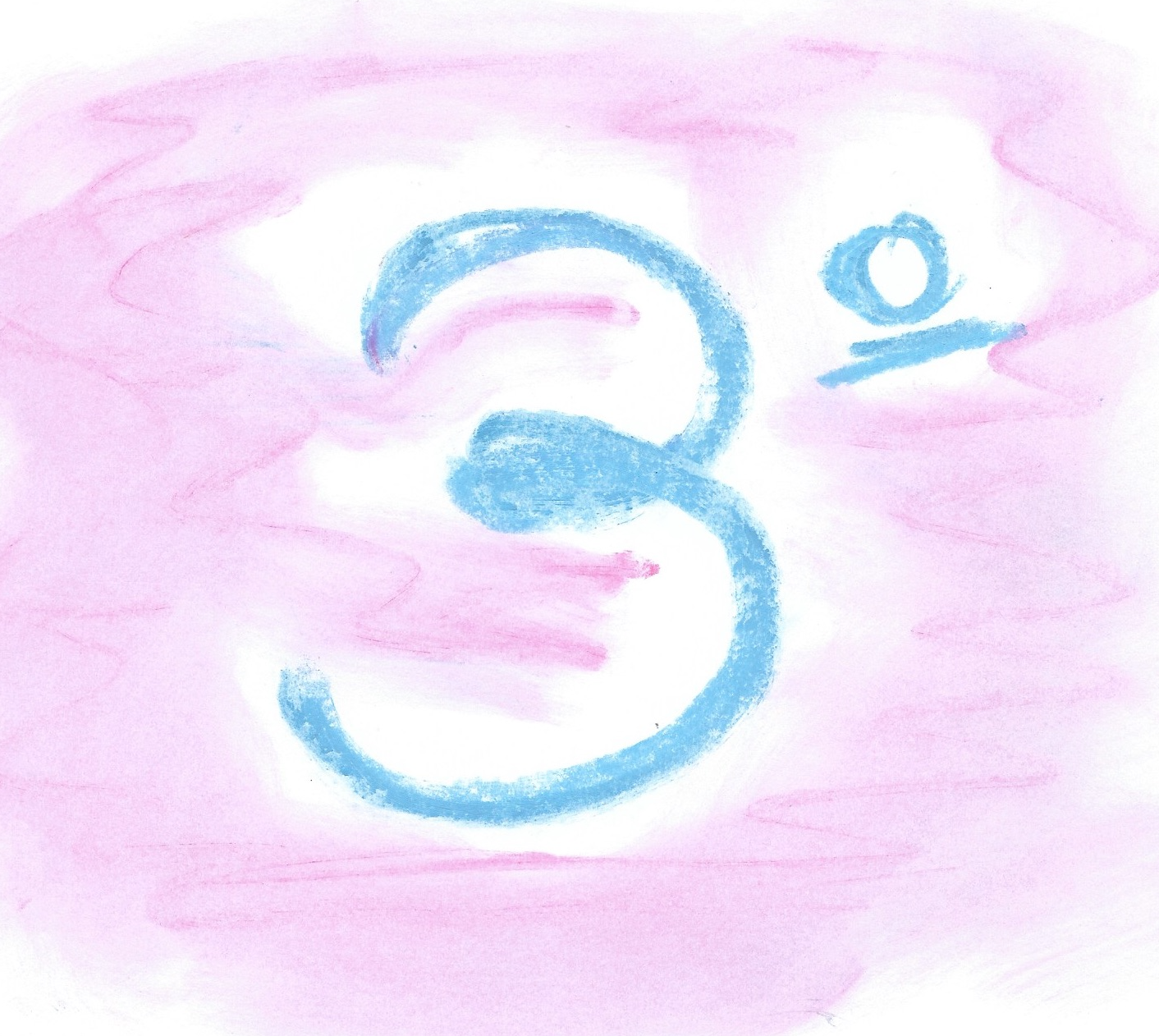 EDUCACIÓN FÍSICA 3ºRECUPERO-REPESCA-REPASOCEIP BRAVO MURILLOCARMEN CHACÓNREPESCA DE EDUCACIÓN FÍSICA 3ºBuscar en el diccionariohttps://mediateca.educa.madrid.org/documentos/1qb74va7yptnmmniel aparato locomotorhttps://mediateca.educa.madrid.org/documentos/1pxsxvsqp85tqyttazúcar problemas para la saludhttps://mediateca.educa.madrid.org/documentos/yya9y99fklocu2kzadicción a un tipo de alimentoshttps://mediateca.educa.madrid.org/documentos/cvzkkxz3nrbksiooSueño y pautas saludableshttps://mediateca.educa.madrid.org/documentos/vttcajapv676qqfoPromoviendo hábitos de alimentaciónhttps://mediateca.educa.madrid.org/documentos/nx574noznlai5gm4Ficha lateralidadhttps://mediateca.educa.madrid.org/documentos/8hvlxgrx5ojz2cjeElijo 3 tres de estas actividades y las envío antes del 10 de Junio a la profesora a su e-mail que es este:	carmen.chaconmelgarejo@educa.madrid.org